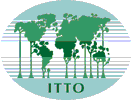 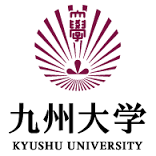 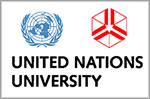 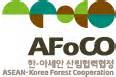 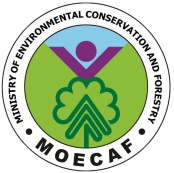 International Workshop on REDD+ and Sustainable Landuse Management in Myanmar16-18 December 2014, Nay Pyi Taw, MyanmarTentative ProgrammeDay 1: 16 December 2014 – Development of REDD+Day 1: 16 December 2014 – Development of REDD+Day 1: 16 December 2014 – Development of REDD+Session I: Opening Session0800-0900Registration and installation of posters0900-1030Opening SpeechH.E. U Win Tun, Union Minister for MOECAF0900-1030Congratulatory RemarkDr. Hwan Ok Ma, ITTO0900-1030Congratulatory RemarkProf. Dr. Kazuo Ogata Vice PrésidentKyushu University, Japan0900-1030Congratulatory RemarkMr. Timothy Boyle Regional Coordinator UN-REDD Programme Asia and the Pacific Region0900-1030Photo session0900-1030Refreshment 1030-1200Session II: Capacity Development for REDD+ and SFMChair – Director General, Forest Department or Pro-Rector of UOFStrengthening sustainable forest management (SFM) and REDD+Dr. Hwan Ok Ma ITTODevelopment of REDD+ and the role of UN-REDD ProgrammeMr. Timothy Boyle, Regional CoordinatorUN-REDD ProgrammeAsia and the Pacific RegionSustainability of selective logging based on recent research in Myanmar and CambodiaProf. Dr. MizoueKyushu University, JapanREDD+ governance, policy and strategies of MyanmarDr. Thaung Naing Oo National Project Manager ITTO REDD+ ProjectForest DepartmentDiscussion 1200-1300Lunch1300-1430Session III: REDD+  MRV and REL/RLChair : Prof. Dr. Mizoue Nobuya, Kyushu University, JapanEstablishment of Forest Emission Reference Level (FERL) in Indonesia  Dr I Wayan Susi Dharwawan, AFoCO (tbc)Carbon assessment for REDD+ : Using airborne LiDAR as an effective way for forest carbon monitoring in CambodiaDr Tsuyoshi Ota, Kyushu University (tbc)Setting Reference Emission Level and Reference Level (REL/RL) in MalaysiaDr. Ismail Hj. ParlanFRIM, MalaysiaAnalysis on deforestation and forestation in Myanmar  in the context of REDD+Mr. Yukio Wada and Mr. Mitsuzuka, Asia Air Survey Co. Ltd, Japan (tbc)Discussion 1430-1530POSTER PRESENTATION & Refreshment 1530-1700Session IV: Case Studies for REDD+ Chair – Director General, Forest Department or Pro-Rector of UOFUse and issues of remote sensing for forest carbon monitoring at a national levelDr. Yasumasa Hirata, FFPRIREDD+ Strategies in Korea Korea Forest ServiceUNDP’s experiences in REDD+ in MyanmarDaw Khin Hnin Myint – UNDP - MyanmarCreating enabling policies and strategies for full and effective participation of stakeholders in REDD+Dr. Maung Maung Than, National Coordinator, RECOFTC Discussion Closing of Day 1Closing of Day 1Closing of Day 11830-2100Welcome Dinner for Speakers and International ParticipantsWelcome Dinner for Speakers and International ParticipantsDay 2: 17 December 2014 – Sustainable Landuse ManagementDay 2: 17 December 2014 – Sustainable Landuse ManagementDay 2: 17 December 2014 – Sustainable Landuse Management0900-1200Session V: Sustainable land use managementChair: Forest Department (TBD)Institutions for land use managementDr Jose A. Puppim de Oliveira UNU-IAS (Tokyo, Japan) Development of land use policy (draft)in MyanmarForest DepartmentLand tenure and land use right in MyanmarU Shwe TheinLand Core Group Zoning approach for land use management and REDD+ in MyanmarDr. Myat Su Mon Assistant Director Forest Department, MyanmarDiscussion RefreshmentParticipatory landuse planning and a case studyWCS (Myanmar)Enhancing ecosystem services through improving environmentally friendly land use practices in MyanmarDr. Toe Toe AungStaff OfficerForest Department (tbc)Discussion 1200-1300Lunch1300-1420Session VI: Forest tenure, safeguards and gender consideration for REDD+ and SFM in MyanmarChair: Dr Jose A. Puppim de Oliveira, UNU-IAS Capacity development for sustainable land use management under AFoCo Landmark ProgrammeDr. Lee Sung HanAFoCo Landmark Program Field Coordinator (tbc)REDD+ safeguards in MyanmarU Pyae Soe AungRange Officer Forest Department, MyanmarGender consideration in REDD+ and sustainable landuse practices in MyanmarMs. Naw Ei Ei MinPOINT (tbc)Forest Carbon Mapping in MyanmarU Aung Aung MyintAssistant DirectorForest DepartmentDiscussion 1420-1440Refreshment1440-1540Session VII: Panel Discussion – The way forward for development of REDD+ in the context of sustainable land use and forest management in MyanmarModerator: Dr. Hwan Ok Ma, ITTOPanelists:Prof. Dr. Mizoue Nobuya, Kyushu University, Prof. Dr. Jose, UNUMr. Timothy Boyle, UNREDD ProgrammeDr. Thaung Naing Oo, FDDr. Myat Su Mon,  FDDr. Ismail, FRIMDr. Wayan, Indonesia1540-1550Closing SessionClosing Remarks by Director General of Forest DepartmentDay 3: 18 December 2014  -  Field visit to REDD+ demonstration project in Toungoo District, East Bago Yoma, Myanmar  